ＩＣＴを活用した学習活動の充実日　時　　令和３年○月〇日（〇）対　象　　○○学校指導者　　〇〇　〇〇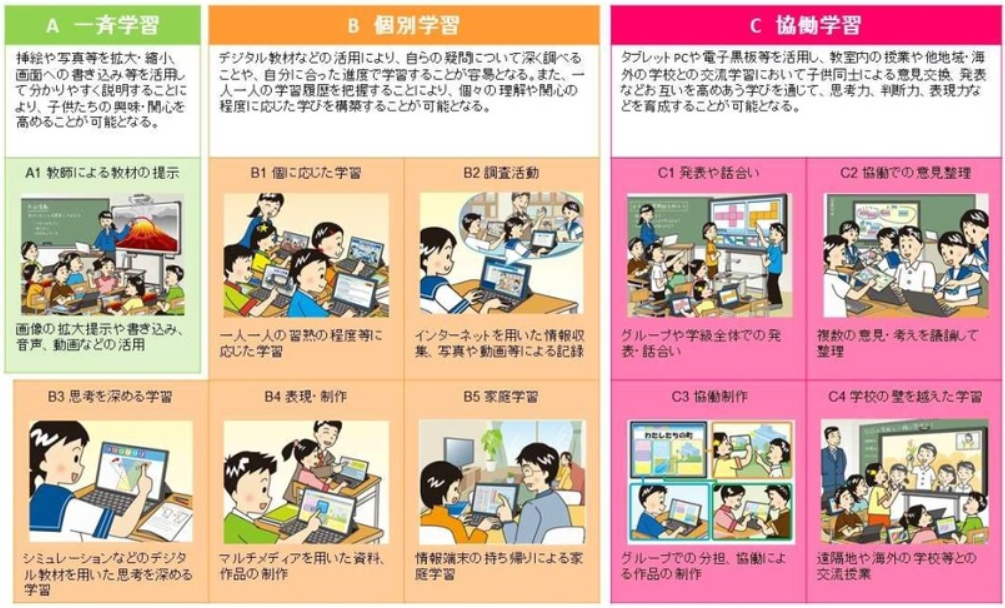 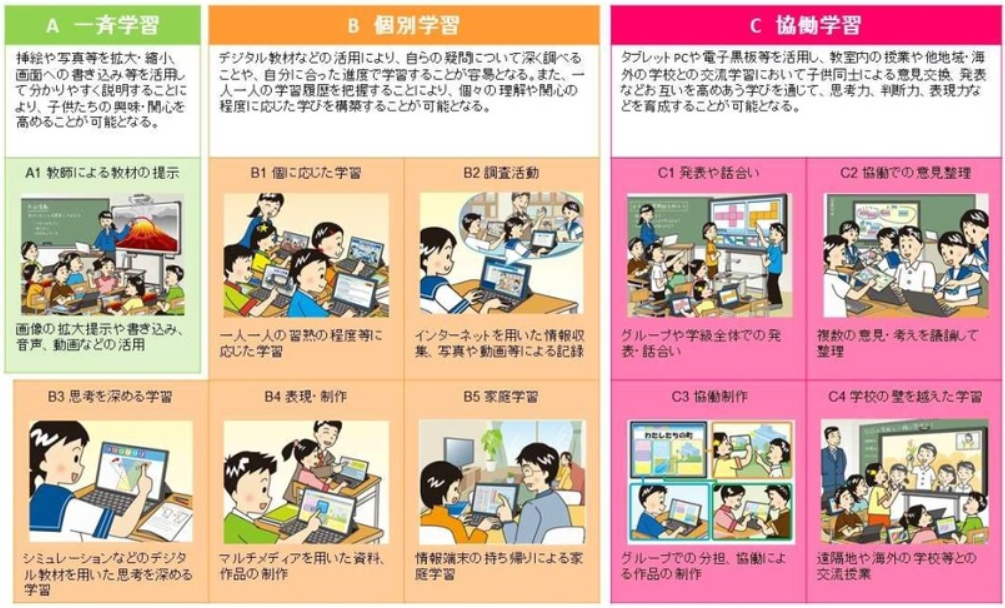 １　単元名（教科等によっては、題材名、主題名）２　単元の目標（何ができるようになるか）２　単元の目標（何ができるようになるか）２　単元の目標（何ができるようになるか）知識及び技能思考力、判断力、表現力等学びに向かう力、人間性等３　単元の評価規準３　単元の評価規準３　単元の評価規準知識・技能思考・判断・表現主体的に学習に取り組む態度４　「主体的・対話的で深い学び」の実現に向けて５　情報活用能力について５　情報活用能力について５　情報活用能力について５　情報活用能力について５　情報活用能力について５　情報活用能力について５　情報活用能力について５　情報活用能力について　　本単元の実践で、児童生徒に必要なＩＣＴの基本操作　　本単元の実践で、児童生徒に必要なＩＣＴの基本操作　　本単元の実践で、児童生徒に必要なＩＣＴの基本操作　　本単元の実践で、児童生徒に必要なＩＣＴの基本操作　　本単元の実践で、児童生徒に必要なＩＣＴの基本操作　　本単元の実践で、児童生徒に必要なＩＣＴの基本操作　　本単元の実践で、児童生徒に必要なＩＣＴの基本操作　　本単元の実践で、児童生徒に必要なＩＣＴの基本操作ＰＣの起動や終了写真や動画の撮影写真や動画の視聴写真や動画の編集文字の入力ファイルの呼び出し・保存アプリケーションの操作ブラウザでのインターネット検索プレゼンテーション問題解決のための活用クラウドの協働作業情報モラル・情報セキュリティ６　単元の指導と評価の計画（全体〇時間）６　単元の指導と評価の計画（全体〇時間）６　単元の指導と評価の計画（全体〇時間）６　単元の指導と評価の計画（全体〇時間）６　単元の指導と評価の計画（全体〇時間）時学習活動指導上の留意点指導上の留意点評価規準・評価方法１２３４５６７８９７　本時の指導（１）本時の目標（３）コンピュータでできること（３）コンピュータでできること個別のドリル学習試行錯誤する写真撮影する念入りに見る録音・録画と再視聴調べる分析する考える見せる共有・協働するその他（　　　　　　　　　　　）（４）活用するＩＣＴ機器等（４）活用するＩＣＴ機器等（４）活用するＩＣＴ機器等（４）活用するＩＣＴ機器等（４）活用するＩＣＴ機器等（４）活用するＩＣＴ機器等タブレットＰＣノートＰＣウェブブラウザデジタル教科書大型テレビ電子黒板授業支援ソフト動画コンテンツプレゼンテーションソフトプロジェクター書画カメラドリル教材その他（）その他（）その他（）その他（）その他（）（５）学習場面でのＩＣＴの活用の仕方（６）本時の指導案（　/　）（６）本時の指導案（　/　）（６）本時の指導案（　/　）学習活動指導上の留意点（◇評価　【　】評価の観点　■活用するＩＣＴ機器等）導入〇分１.既習を振り返る２.課題を把握する展開〇分終末〇分